VSTUPNÍ ČÁSTNázev moduluDefinice digitálních předlohKód modulu34-m-3/AA57Typ vzděláváníOdborné vzděláváníTyp moduluodborný teoretickýVyužitelnost vzdělávacího moduluKategorie dosaženého vzděláníH (EQF úroveň 3)L0 (EQF úroveň 4)M (EQF úroveň 4)Skupiny oborů34 - Polygrafie, zpracování papíru, filmu a fotografieKomplexní úlohaMěření tónové hodnoty a optické hustotyObory vzdělání - poznámky34-53-H/01 Reprodukční grafik34-53-L/01 Reprodukční grafik pro médiaDélka modulu (počet hodin)32Poznámka k délce moduluPlatnost modulu od30. 04. 2020Platnost modulu doVstupní předpokladyObecné základy fotofyziky – pojem světlo a barvaZákladní povědomí o možnostech zobrazování jednotlivých polygrafických výstupůPovědomí o rozdílech mezi elektronickým a tištěným zobrazováním obsahuZákladní znalost vývoje obrazu a textu v polygrafiiObecná znalost síťování a barevné separace obrazuZnalost podstaty rastrové a vektorové grafiky a jejich aplikaceUcelený obraz o základních atributech písma a základní pojmy související s písmemZnalost základních formátů grafických datJÁDRO MODULUCharakteristika moduluCílem modulu je komplexní seznámení žáků polygrafických oborů vzdělání s digitálními předlohami v oblasti polygrafie, s jejich typy, podstatou a obecnými principy. Modul se zabývá světlem a barvou jako atributem vizuálního vjemu a důležitým parametrem pro konkrétní vizuální vjem. Popsány jsou také typy skládání/odečítání barev a nejčastěji využívané barvové prostory. Základem modulu je pojetí samotných digitálních předloh – z hlediska jejich typů (podle barevnosti, podání tónů, způsobu pozorování, charakteru obrazu).Žáci po absolvování modulu získají komplexní přehled o digitálních předlohách jako pojmu, který zahrnuje řadu dílčích postupů a je závislý na množství parametrů. Osvojí si důležité pojmy, které souvisí s rozkladem obrazu a jeho dílčími částmi, uvědomí si rozdíl mezi rastrovými a vektorovými digitálními předlohami a jejich aplikace. Dále získají přehled o atributech a typech písma, základních typech formátů grafických dat a o základních typech transformací objektů. Připraveni budou na témata věnující se předtiskové přípravě (pre-pressu) – viz moduly Standardizace a stabilizace v pre-pressu a Zpracování digitálních předloh.Na tento modul dále navazují moduly Digitální workflow, Příprava dat pro ofset, Příprava dat pro flexotisk, Příprava dat pro hlubotisk a Příprava dat pro sítotisk.Očekávané výsledky učeníOčekávané výsledky učení vycházejí z odborných kompetencí definovaných v RVP 34-53-H/01 Reprodukční grafik a 34-53-L/01 Reprodukční grafik pro média.Žák:charakterizuje světlo a barvu, aditivní a subtraktivní míchání barev a nejčastěji využívané barvové prostorycharakterizuje způsoby rozkladu spojitého obrazu do tiskových bodů (síťování)rozlišuje pojmy související se síťováním obrazu (elementární, obrazový a síťový bod, DPI, LPI, počet stupňů šedi atd.)vysvětlí pojmy tónová hodnota a optická hustotana základě získaných znalostí vypočítá optickou hustotu a tónovou hodnotu modelových příkladůorientuje se v oblasti rastrové a vektorové grafiky, popíše jejich základní charakteristikustručně popíše typy písmapopíše běžné formáty grafických dat, jejich využití, výhody a nevýhodyvyjmenuje nejčastěji používané transformace grafických objektů při tvorbě digitálních předlohObsah vzdělávání (rozpis učiva)Světlo a barva – úvod, vlastnosti, popis, historieAditivní míchání barev, subtraktivní míchání barev, RGB, CMYK, hexachrome, barevná/bitová hloubka – souvislosti, vlastnosti, popis, přehledBarevný gamut, nejčastěji využívané barvové prostory, záměry barvové reprodukce – popis, vlastnosti, přehled, výpočtyTypy obrazových předloh (podle barevnosti, podání tónů, způsobu pozorování, charakteru obrazu) – princip, přehled, postupyTisk stupňů šedi (elementární, obrazový a síťový bod, DPI, LPI, počet stupňů šedi atd.) – popis, přehled, výpočtyVýtažkování (barevná separace), moiré efekt, tisková rozeta, natočení jednotlivých sítí – princip, přehledAutotypické, frekvenčně-modulované a hybridní síťování, tvary tiskových bodů – princip, přehled, ukázkyOptická hustota, její měření – popis, souvislosti, výpočet, způsoby měřeníTónová hodnota, měření, nárůst tónové hodnoty – popis, souvislosti, výpočet, způsoby měření, korekční faktoryRastrové digitální předlohy – popis, princip, vlastnosti, aplikace, výhody/nevýhodyVektorové digitální předlohy – popis, princip, vlastnosti, aplikace, výhody/nevýhodyPísmo v předtiskové přípravě – rodina písma, druhy fontů, OpenType, TrueType – popis, princip, vlastnosti, aplikace, výhody/nevýhodyÚvod do formátů grafických dat – popis, princip, vlastnosti, aplikace, výhody/nevýhodyNejčastější transformace objektů (posunutí, rotace, zrcadlení…) a generování rastrových objektů (vykreslování úseček, vyhlazování čar…) – popis, princip, vlastnosti, výpočtyUčební činnosti žáků a strategie výukySprávná definice digitálních předloh a jejich hlubší znalost je pro žáky připravující se na povolání grafik (a jemu podobná povolání) důležitá jak z teoretického, tak i praktického hlediska. Digitální předlohy jsou v oblasti polygrafie důležitým a poměrně komplexním pojmem. Obsah tohoto modulu je teoretickou přípravou žáků klasickou formou výkladu jednotlivých témat s průběžným testováním znalostí a současně s praktickými ukázkami, především v oblasti typů obrazových předloh, typů síťování, při popisu rastrové a vektorové grafiky a při ukázkách nejdůležitějších transformací objektů. Jako praktické ukázky poslouží ukázky digitálních předloh v příslušném softwaru či vhodné fyzické výtisky (kvalitní/nekvalitní).Výsledek učení: charakterizuje světlo a barvu, aditivní a subtraktivní míchání barev a nejčastěji využívané barvové prostoryžák pracuje s textem a obrazem (učebnice, PP prezentace)žák využívá informační zdroje (internet, technické publikace, pomůcky: příslušný hardware, software)na základě probraného učiva žák popíše charakter světla a barvy jako atributu vizuálního vjemužák si osvojí práci s barvovými prostoryžák jednoduše interpretuje převody mezi barvovými prostoryVýsledek učení: charakterizuje způsoby rozkladu spojitého obrazu do tiskových elementů (síťování)žák pracuje s textem, obrazem a pomůckami (učebnice, PP prezentace, pomůcky: příslušný hardware, software)žák využívá informační zdroje (internet, technické publikace)na základě získaných informací žák vyjmenuje způsoby rozkladu spojitého obrazu v polygrafiižák rozeznává typy síťování a charakterizuje principy barevného výtažkováníVýsledek učení: rozlišuje pojmy související se síťováním obrazu (elementární, obrazový a síťový bod, DPI, LPI, počet stupňů šedi atd.)žák pracuje s textem, obrazem a pomůckami (učebnice, PP prezentace, pomůcky: příslušný hardware, software)žák využívá informační zdroje (internet, technické publikace)žák si osvojí pojmy související s rozkladem obrazu – elementární, obrazový a síťový bod, DPI, LPI, počet stupňů šedi atd.žák testuje vliv změny těchto parametrů na výslednou kvalitu tiskovinyVýsledek učení: vysvětlí pojmy tónová hodnota a optická hustotažák pracuje s textem, obrazem a pomůckami (učebnice, PP prezentace)žák využívá informační zdroje (internet, technické publikace)žák používá pojmy tónová hodnota a optická hustotažák aplikuje pojmy tónová hodnota a optická hustota v praxi při charakterizaci cvičných tiskových výstupůVýsledek učení: na základě získaných znalostí vypočítá optickou hustotu a tónovou hodnotu modelových příkladůžák pracuje s textem, obrazem a pomůckami (učebnice, PP prezentace)žák využívá informační zdroje (internet, technické publikace)při řešení modelového příkladu žák vypočítá optickou hustotu a použije ji pro výpočet tónové hodnotyVýsledek učení: orientuje se v oblasti rastrové a vektorové grafiky, popíše jejich základní charakteristikužák pracuje s textem, obrazem a pomůckami (učebnice, PP prezentace, pomůcky: příslušný hardware, software)žák využívá informační zdroje (internet, technické publikace)žák porovnává rastrové a vektorové grafické předlohyžák testuje vhodnost obou typů grafiky pro danou aplikaci Výsledek učení: stručně popíše typy písmažák pracuje s textem, obrazem a pomůckami (učebnice, PP prezentace, pomůcky: příslušný hardware, software)žák využívá informační zdroje (internet, technické publikace)na základě získaných znalostí žák charakterizuje digitální písmožák rozdělí písmo do jednotlivých kategoriíVýsledek učení: popíše běžné formáty grafických dat, jejich využití, výhody a nevýhodyžák pracuje s textem, obrazem a pomůckami (učebnice, PP prezentace, pomůcky: příslušný hardware, software, příklady jednotlivých speciálních polygrafických výrobků)žák využívá informační zdroje (internet, technické publikace)na základě získaných informací žák popíše nejčastěji používané formáty grafických datžák ověřuje vhodnost jednotlivých formátů grafických dat pro danou aplikaci Výsledek učení: vyjmenuje nejčastěji používané transformace grafických objektů při tvorbě digitálních předlohžák pracuje s textem, obrazem a pomůckami (učebnice, PP prezentace, pomůcky: příslušný hardware, software)žák využívá informační zdroje (internet, technické publikace)žák vyjmenuje nejčastěji používané transformace grafických objektůžák ověří funkčnost jednoduchých výpočetních operací z logického a matematického hlediska (posun, rotace...)Zařazení do učebního plánu, ročníkModul je možné zařadit do výuky v 1. ročníku.Vazba na obory vzdělání:34-53-H/01 Reprodukční grafik34-53-L/01 Reprodukční grafik pro média34-52-H/01 Tiskař na polygrafických strojích34-52-L/01 Tiskař na polygrafických strojích34-57-H/01 Knihař34-57-L/01 Technik dokončovacího zpracování tiskovin34-41-M/01 Polygrafie34-42-M/01 Obalová technikaVÝSTUPNÍ ČÁSTZpůsob ověřování dosažených výsledků1. Písemná forma:4-6 krátkých testů v písemné podobě obsahující jednoznačně stylizované otázky z příslušné oblasti obsahu vzdělávání2. Ústní forma:1-2 ústní prověření znalostí v průběhu výuky modulu, a to vždy z několika probraných oblastí obsahu vzdělávání včetně detailnějšího zaměření se na konkrétní témaKritéria hodnocení1. Písemné zkoušení:10 otázek po 10 bodech; max. počet dosažených bodů 100Hodnocení:uspěl - 65-100 bodůneuspěl - méně než 65 bodů2. Ústní zkoušení:Žák je průběžně ústně zkoušen a hodnocen klasifikační stupnicí 1-5. Na výslednou známku má vliv kombinace několika hlavních aspektů. Nejdůležitější z nich jsou tyto: zda žák odpovídá správně na kladené otázky, zda se vyjadřuje přesně a jasně a zda má o daném tématu širší povědomí.Hodnocení:uspěl – průměrná známka 1-4neuspěl – průměrná známka horší než 43. Docházka:Žák uspěl, pokud má min. 75% docházku do vyučování, přičemž zbývajících 25 % může tvořit pouze omluvená absence (např. nemoc, návštěva lékaře).----------------------------------------------------------------------------------------Celkově žák uspěl, pokud uspěl ve všech třech kritériích současně.Doporučená literaturaO. Lepil: Fyzika pro gymnázia. 5., přepracované vydání. Praha: Prometheus, 2015. ISBN 978-80-7196-444-5.A. Štrba a kol.: Svetlo: vlny, lúče, fotony. Nitra: Enigma, 2011. ISBN 978-80-89132-83-6.J. Dannhoferová: Velká kniha barev: kompletní průvodce pro grafiky, fotografy a designéry. Brno: Computer Press, 2012. ISBN 978-80-251-3785-7.D. Dabner a kol.: Škola grafického designu: principy a praxe grafiky. V Praze: Slovart, 2014. ISBN 978-80-7391-894-1.G. Ambrose a kol.: Grafický design: typografie. Brno: Computer Press, 2010. Základy designu. ISBN 9788025129678.J. D. Murray a kol.: Encyklopedie grafických formátů: specifikace souborových formátů, řada konverzních programů a screen-grabberů, zdrojové obrázky a kódy pro platformy PC, Unix a Mac [online]. Praha: Computer Press, c1997 [cit. 2018-03-09]. ISBN 8072260332.M. Kaplanová a kol.: Moderní polygrafie. 3. vyd., SPP, Praha, 2012, ISBN 978-80-254-4230-2R. Blahák, P. Pop: Realizace tiskovin. 1. vyd., Nakladatelství grafické školy, Praha, 2018M. Čeppan a kol.: Polygrafické minimum. 2. uprav. dopl. vyd. Bratislava: TypoSet, 2000. ISBN 80-967811-3-8.D. Bann: Polygrafická příručka. V Praze: Slovart, 2008. ISBN 80-7391-029-2.PoznámkyModul Definice digitálních předloh může tvořit skladba dílčích modulů týkajících se kategorií: Barva z fyzikálního i kolorimetrického hlediska, Typy obrazových předloh, Formáty grafických dat, Transformace objektů.Obsahové upřesněníOV RVP - Odborné vzdělávání ve vztahu k RVPMateriál vznikl v rámci projektu Modernizace odborného vzdělávání (MOV), který byl spolufinancován z Evropských strukturálních a investičních fondů a jehož realizaci zajišťoval Národní pedagogický institut České republiky. Autorem materiálu a všech jeho částí, není-li uvedeno jinak, je Petr Michal. Creative Commons CC BY SA 4.0 – Uveďte původ – Zachovejte licenci 4.0 Mezinárodní.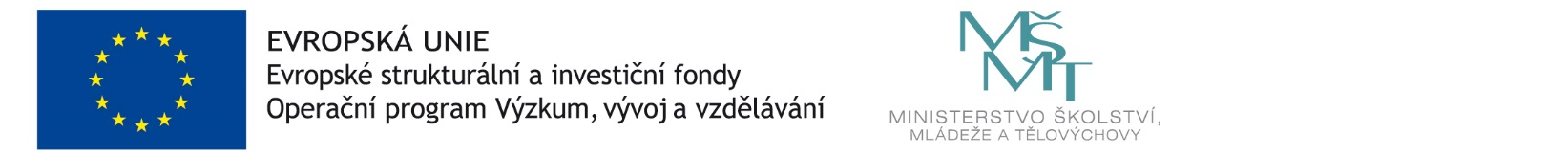 